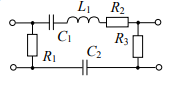 R1=R2=R3=50 Ом; L1=200мГн; С1=C2=100 мкФ.e(t)=10sin(6280t)Определить резонансные частоты.Построить графики АЧХ, ФЧХ и график групповой задержки для UвыхРассчитать чувствительность Uвых к изменению произвольно выбранного параметраРазделить заданный четырехполюсник на два каскадно-соединенных четырехполюсника. Соединить два полученных четырехполюсника последовательно. Выполнить расчет основных параметров составного четырехполюсника.